1. pielikums
Ministru kabineta
2017. gada 			 noteikumiem Nr.	Veidlapa “Nr.2 – Ūdens. Pārskats par ūdens resursu lietošanu”___________ gadsZiņas par ūdens resursu lietotāju (fizisku vai juridisku personu vai operatoru):A Ūdens ņemšana no dabīgiem ūdens avotiemAA Ūdens un notekūdeņu saņemšana no citām fiziskām un juridiskām personāmB Ūdens izmantošanaС Notekūdeņu attīrīšanaD Ūdens un notekūdeņu novadīšana vidēDD Ūdens un notekūdeņu nodošana citām fiziskām vai juridiskām personāmE Paliekošais piesārņojums tonnas/gadāTabulas E turpinājums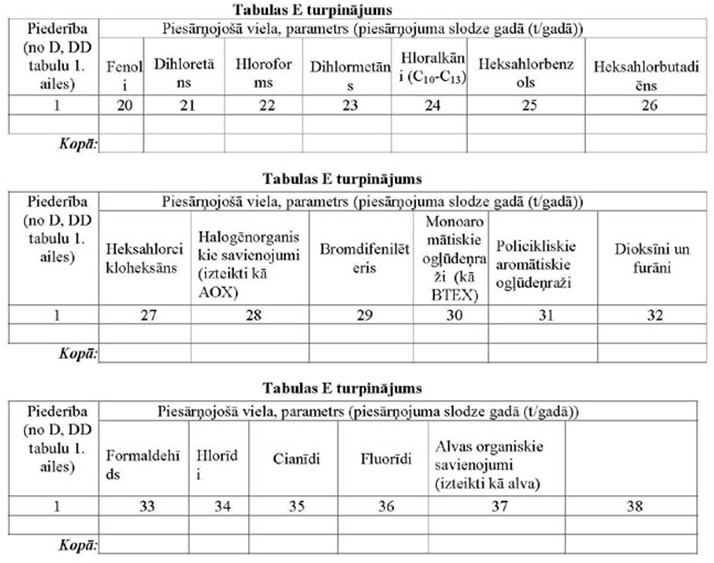 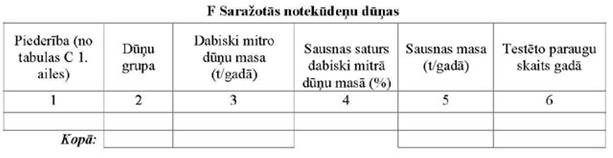 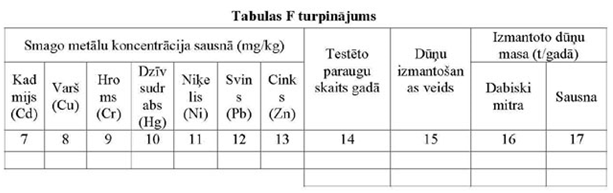 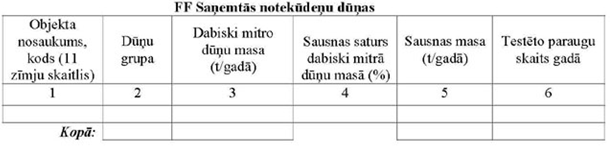 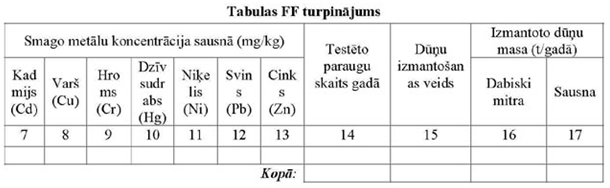 G Ikmēneša ūdens ņemšana/novadīšana (tūkst.m3/mēnesī)H Notekūdeņu testēšanaI-1 Operatora veiktā pieņemošo ūdeņu kvalitātes monitoringa rezultāti augšpus no emisijas vietasI-2 Operatora veiktā pieņemošo ūdeņu kvalitātes monitoringa rezultāti lejpus no emisijas vietas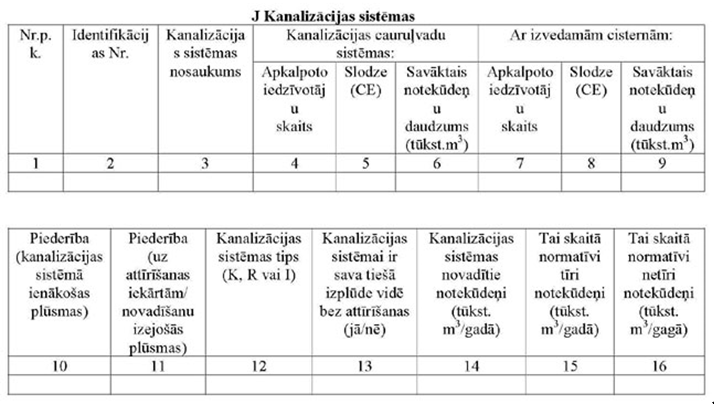 Vides aizsardzības unreģionālās attīstības ministrs						Kaspars GerhardsFiziskās personas vārds, uzvārds/juridiskās personas firma/operatora nosaukumsFaktiskā adreseJuridiskā adreseKontakti (tālrunis, e-pasts)Personas kods/reģistrācijas numurs komercreģistrāDarbības kods saskaņā ar NACE 2.red.Piesārņojošās darbības kategorijaŪdens resursu lietošanas atļaujaAtļaujas vai apliecinājuma numurs un datumsVeidlapas aizpildītājs(amats, vārds, uzvārds, tālrunis)Atbildīgā persona(amats, vārds, uzvārds, paraksts)N.p,k.Ūdens ņemšanas avotaŪdens ņemšanas avotaŪdens ņemšanas avotaŅemtā ūdensŅemtā ūdensŅemtā ūdensvietaidentifikācijastipskategorijadaudzumsuzskaites veids(adrese)Nr.(tūkst.m3/gadā)1234567Kopā:Kopā:Kopā:Kopā:Kopā:N.p,k.Saņemts ūdens noSaņemts ūdens noSaņemtā ūdensSaņemtā ūdensSaņemtā ūdensfiziskās vai juridiskās personasreģistrācijas numurs/personas kodskategorijadaudzums (tūkst.m3/gadā)uzskaites veids123456Kopā:N.p,kŪdens izmantotāja nosaukumsreģistrācijas numurs/personas kodsPiederība(no tabulas A un AA 1. ailes)Ūdens izmantošanas veids(NACE 2. redakcijaskods)Ūdens izmantošana (tūkst.m3/gadā)Ūdens izmantošana (tūkst.m3/gadā)Atgriezeniskā sistēma (tūkst. m3/gadā)Zudumi (tūkst,m3/gadā)N.p,kŪdens izmantotāja nosaukumsreģistrācijas numurs/personas kodsPiederība(no tabulas A un AA 1. ailes)Ūdens izmantošanas veids(NACE 2. redakcijaskods)kopāt,sk. ražošanas produkcijā vai procesā paliekošie ūdeņiAtgriezeniskā sistēma (tūkst. m3/gadā)Zudumi (tūkst,m3/gadā)12345679Kopā:Kopā:Kopā:Kopā:Kopā:N.p.k.Attīrīšanas iekārtasAttīrīšanas iekārtasAttīrīšanas iekārtasAttīrīšanas iekārtasAttīrīšanas iekārtasAttīrīšanas iekārtasAttīrīšanas iekārtasAttīrīšanas iekārtasIdentifikācijas numursAttīrīšanasiekārtai piesaistīto iedzīvotāju skaitsAprēķinātaiscilvēku ekvivalents (CE)NAItipsNAI veidsProjektētā jauda pēc cilvēku ekvivalentaProjektē tā jaudapēc m3/dnnNAInodošanas ekspluatācijājeb pēdējās rekonstrukcijas gads1234551678N.p.k.NotekūdeņuNotekūdeņuNotekūdeņuNotekūdeņuNotekūdeņuN.p.k.Piederība (no tabulas AA un B 1. kolonnas, vai no tabulas J 7. ailes)Kopējais daudzums (tūkst. m3/gadā)Pārslodzes notekūdeņu daudzums (tūkst. m3/gadā)Pārslodzes notekūdeņu daudzums (tūkst. m3/gadā)Faktiskāattīrīšanas pakāpeN.p.k.Piederība (no tabulas AA un B 1. kolonnas, vai no tabulas J 7. ailes)Kopējais daudzums (tūkst. m3/gadā)pārplūdesapvedūdeņiFaktiskāattīrīšanas pakāpe1910111213Kopā:N.p.k.Piederība (no A, AA. B, C tabulu 1 ailes)ŪdeņuŪdeņuŪdeņuNovadīšanas vietaIzplūdes identifikācijas Nr.N.p.k.Piederība (no A, AA. B, C tabulu 1 ailes)kategorijadaudzums (tūkst.m3/gadā)uzskaites veidsNovadīšanas vietaIzplūdes identifikācijas Nr.1234567Kopā:N.p.k.Piederība (no A, AA. B, C tabulu 1 ailes)Novadāmā ūdens Novadāmā ūdens Novadāmā ūdens Ūdens un notekūdeņu nodošanaŪdens un notekūdeņu nodošanaN.p.k.Piederība (no A, AA. B, C tabulu 1 ailes)kategorijadaudzums (tūkst.m3/gadā)uzskaites veidsfiziskai vai juridiskai personaireģistrācijas numurs/personas kods1234567Kopā:Piederība (no D. DD tabulu 1. ailes)Piesārņojoša viela, parametrs (piesārņojuma slodze gadā (t/gadā))Piesārņojoša viela, parametrs (piesārņojuma slodze gadā (t/gadā))Piesārņojoša viela, parametrs (piesārņojuma slodze gadā (t/gadā))Piesārņojoša viela, parametrs (piesārņojuma slodze gadā (t/gadā))Piesārņojoša viela, parametrs (piesārņojuma slodze gadā (t/gadā))Piesārņojoša viela, parametrs (piesārņojuma slodze gadā (t/gadā))Piesārņojoša viela, parametrs (piesārņojuma slodze gadā (t/gadā))Piederība (no D. DD tabulu 1. ailes)SuspendētasvielasBioķīmiskais skābekļa patēriņš piecās dienās (BSP5)Ķīmiskais skābekļa patēriņš (ĶSP)Naftas produktiSintētiskās virsmas aktīvās vielas (SVAVkop)Kopējais fosfors (Pkop)Fosfātu fosfors (P/PO4)12345678Kopā:Piederība (no D, DD tabulu 1. ailes)Piesārņojošā viela, parametrs (piesārņojuma slodze gadā (t/gadā))Piesārņojošā viela, parametrs (piesārņojuma slodze gadā (t/gadā))Piesārņojošā viela, parametrs (piesārņojuma slodze gadā (t/gadā))Piesārņojošā viela, parametrs (piesārņojuma slodze gadā (t/gadā))Piesārņojošā viela, parametrs (piesārņojuma slodze gadā (t/gadā))Piesārņojošā viela, parametrs (piesārņojuma slodze gadā (t/gadā))Piesārņojošā viela, parametrs (piesārņojuma slodze gadā (t/gadā))Piesārņojošā viela, parametrs (piesārņojuma slodze gadā (t/gadā))Piesārņojošā viela, parametrs (piesārņojuma slodze gadā (t/gadā))Piesārņojošā viela, parametrs (piesārņojuma slodze gadā (t/gadā))Piesārņojošā viela, parametrs (piesārņojuma slodze gadā (t/gadā))Piederība (no D, DD tabulu 1. ailes)Kopējais slāpeklis (Nkop) Amonija slāpeklis (N/NH4)Nitrātu slāpeklis (N/NO3)Dzīvsudrabs (Hg)Svins (Pb)Kadmijs (Cd)Hroms (Cr)Cinks (Zn)Niķelis (Ni)Varš (Cu)Arsēns (As)1910111213141516171819Kopā:Piederība (no A un D tabulu 1.ailes)IIIIIIIVVVIVIIVIIIIXXXIXIIGadā1234567891011121314Piederība (no C vai D tabulas 1. ailes)ParametrsTestēšanas normatīvi-tehniskās dokumentācijas numursMetodes detektēšanas robežaMetodes detektēšanas robežaMetodes akreditācijas statussLaboratorijas nosaukumsTestēšanas rezultāti pirms attīrīšanasTestēšanas rezultāti pirms attīrīšanasTestēšanas rezultāti pēc attīrīšanasTestēšanas rezultāti pēc attīrīšanasMērvienība, mg/l vai µg/lPiederība (no C vai D tabulas 1. ailes)ParametrsTestēšanas normatīvi-tehniskās dokumentācijas numursLielumsMērvienība, mg/l vai µ/lMetodes akreditācijas statussLaboratorijas nosaukumsTestēšanas rezultāti pirms attīrīšanasTestēšanas rezultāti pirms attīrīšanasTestēšanas rezultāti pēc attīrīšanasTestēšanas rezultāti pēc attīrīšanasMērvienība, mg/l vai µg/l1112345677889JanvārisJanvārisFebruārisFebruārisMartsMartsAprīlisAprīlisMaijsMaijsJūnijsJūnijsJūlijsJūlijsAugustsAugustsSeptembrisSeptembrisOktobrisOktobrisNovembrisNovembrisDecembrisDecembrisPiederība (no D tabulas 1. ailes)Attālums no emisijas vietas (m)Ūdens parauga ņemšanas datumsPiesārņojošas vielas koncentrācijaPiesārņojošas vielas koncentrācijaPiesārņojošas vielas koncentrācijaPiesārņojošas vielas koncentrācijaPiesārņojošas vielas koncentrācijaPiesārņojošas vielas koncentrācijaPiesārņojošas vielas koncentrācijaPiesārņojošas vielas koncentrācijaPiesārņojošas vielas koncentrācijaPiesārņojošas vielas koncentrācijaPiederība (no D tabulas 1. ailes)Attālums no emisijas vietas (m)Ūdens parauga ņemšanas datumsSuspendētās vielas(mg/l)Bioķīmiskais skābekļa patēriņš piecās dienās (BSP5) (mg/l)Ķīmiskais skābekļa patēriņš (ĶSP) (mg/l)Kopējais fosfors (Pkop) (mg/l)Fosfātu fosfors (P/PO4)(mg/l)Kopējais slāpeklis (Nkop) (mg/l)Amonija slāpeklis (N/NH4) (mg/l)Nitrātu slāpeklis (N/NO3) (mg/l)12345678910111213Piederība (no D tabulas 1. ailes)Attālums no emisijas vietas (m)Ūdens parauga ņemšanas datumsPiesārņojošas vielas koncentrācijaPiesārņojošas vielas koncentrācijaPiesārņojošas vielas koncentrācijaPiesārņojošas vielas koncentrācijaPiesārņojošas vielas koncentrācijaPiesārņojošas vielas koncentrācijaPiesārņojošas vielas koncentrācijaPiesārņojošas vielas koncentrācijaPiesārņojošas vielas koncentrācijaPiesārņojošas vielas koncentrācijaPiederība (no D tabulas 1. ailes)Attālums no emisijas vietas (m)Ūdens parauga ņemšanas datumsSuspendētās vielas(mg/l)Bioķīmiskais skābekļa patēriņš piecās dienās (BSP5) (mg/l)Ķīmiskais skābekļa patēriņš (ĶSP) (mg/l)Kopējais fosfors (Pkop) (mg/l)Fosfātu fosfors (P/PO4)(mg/l)Kopējais slāpeklis (Nkop) (mg/l)Amonija slāpeklis (N/NH4) (mg/l)Nitrātu slāpeklis (N/NO3) (mg/l)12345678910111213